Α΄ Ε.Λ.Μ.Ε. Θεσσαλονίκης 		Θεσσαλονίκη,  12  Απρίλη 2021Π. Κορομηλά 51. τκ: 54622 					Email:	aelmethes@gmail.com		Προς : http://aelmethe.blogspot.com	Σχολεία και Συναδέλφους Α΄ΕΛΜΕΔιευθύνσεις Β΄θμιας Εκπαίδευσης Ανατολικής και Δυτικής ΘεσσαλονίκηςΠεριφερειακή Διεύθυνση Εκπαίδευσης Κεντρικής ΜακεδονίαςΜΜΕ14 ΑΠΡΙΛΙΟΥ 2021 - ΠΑΝΕΛΛΑΔΙΚΗ ΗΜΕΡΑ ΔΡΑΣΗΣ ΓΙΑ ΤΑ ΣΧΟΛΕΙΑΗ Α΄ΕΛΜΕ ΘΕΣΣΑΛΟΝΙΚΗΣΚΑΛΕΙ ΤΟΥΣ ΕΚΠΑΙΔΕΥΤΙΚΟΥΣ ΣΤΗ ΣΥΓΚΕΝΤΡΩΣΗ ΜΑΖΙ ΜΕ ΓΟΝΕΙΣ ΚΑΙ  ΜΑΘΗΤΕΣΓΙΑ ΟΥΣΙΑΣΤΙΚΑ ΜΕΤΡΑ ΥΓΙΕΙΝΗΣ ΚΑΙ ΑΣΦΑΛΕΙΑΣ ΣΤΑ ΣΧΟΛΕΙΑ        ΜΕ ΕΥΘΥΝΗ ΤΗΣ ΚΥΒΕΡΝΗΣΗΣ ΤΗΝ ΤΕΤΑΡΤΗ  14 ΑΠΡΙΛΙΟΥ ΣΤΙΣ 6.30 Μ.ΜΣΤΟΝ ΛΕΥΚΟ ΠΥΡΓΟ(δίωρη διευκολυντική στάση εργασίας 18.00-20.00 για τα εσπερινά σχολεία)Δε θα επιτρέψουμε να υπάρξουν «χαμένες γενιές»!                                                                  Δε θα επιτρέψουμε τα παιδιά μας να γίνουν τα μεγαλύτερα θύματα της πανδημίας και της κρίσης! ΟΧΙ ΣΤΟ ΜΟΡΦΩΤΙΚΟ ΕΓΚΛΗΜΑ ΔΙΑΡΚΕΙΑΣ ΑΠΕΝΑΝΤΙ ΣΤΟΥΣ ΜΑΘΗΤΕΣ! Ολοκληρωμένο σχέδιο αντιμετώπισης των μαθησιακών και ψυχοκοινωνικών προβλημάτων που δημιούργησε ή όξυνε η πανδημία!Με οδηγό τις δικές μας ανάγκες στη μόρφωση, τη δουλειά και τη ζωή, μπαίνουμε μπροστά στον αγώνα και τη διεκδίκηση!Ούτε βήμα πίσω από τα δικαιώματα των παιδιών!                Η Πρόεδρος						  Ο Γραμματέας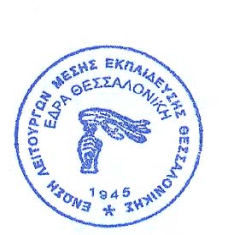 Τραγάκη  Δήμητρα		                                          Λουκάς Ευάγγελος